NOTES: Use as guidance to ask questions.Market Structure and DynamicsHow big is each market/product segment? What is the forecast growth?What products and services does each market set need? Now and in the future.What is our position in each market/product segment?What are the dynamics of each market segment and product? Now and in the future.Who is the competition in each market segment and product? Why are they there? Profile and SWOT each.Are there likely to be new entrants? Why? What will happen as a consequence?Preferred Product/Market SetSummarise market structure and dynamics.Summarise our position.Prepare a SWOT.What Will We Look Like In 3 – 5 YearsWhere are we now?Why are we there?Do we want to be there?Where might we be? Why?What is involved in getting there?Strategy and ObjectivesWhat are the things that will:Make us strong and grow.Give us a sustainable advantage.Protect us from disasters and downturns…or at least minimise the damage.Cause our competitors to throw in the towel /retreat gradually.How will we know that we are doing well?TimeActivity DescriptionDay 1Working on the Words09.15 – 09.30Introduction to the Process – outline plan contents and projections work09.30 – 09.45Objectives for the Day – define what the plan is to achieve09.45 – 10.15Current Business Plan Review (if applicable use current accounts and/or management information, Strategic plan, aims of directors if available)10.15 – 11.00The Market / industry: Strategic OverviewDefine GeographyDefine SectorsDefine Product SalesDefine Services11.00 – 12.00The Business: Strategic OverviewDefine GeographyDefine SectorsDefine Product SalesDefine Services12.00 – 12.45Management12.45 – 13.00Business Operations13.00 – 13.30Working Lunch13.30 – 15.30SWOT (Strengths, Weaknesses, Threats and Opportunities) Analysis15.30 – 16.30Summary of work done on background, products, services, management, market, operations, finances, SWOT16.30 – 17.00Development of Mission Statement – “To….Will be achieved by/for/through”TimeActivity DescriptionActivity DescriptionDay 2Working on the NumbersWorking on the Numbers09.00 - 12.0009.00 - 12.00Revenues12.00 - 13.0012.00 - 13.00Cost of Sales13.00 - 13.3013.00 - 13.30Working Lunch13.30 - 15.0013.30 - 15.00Overheads15.00 - 16.0015.00 - 16.00Capital Requirements16.00 - 16.1516.00 - 16.15Summary and Actions Arising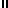 